Chile - 2021 Santiago - Awasi Patagonia7 dias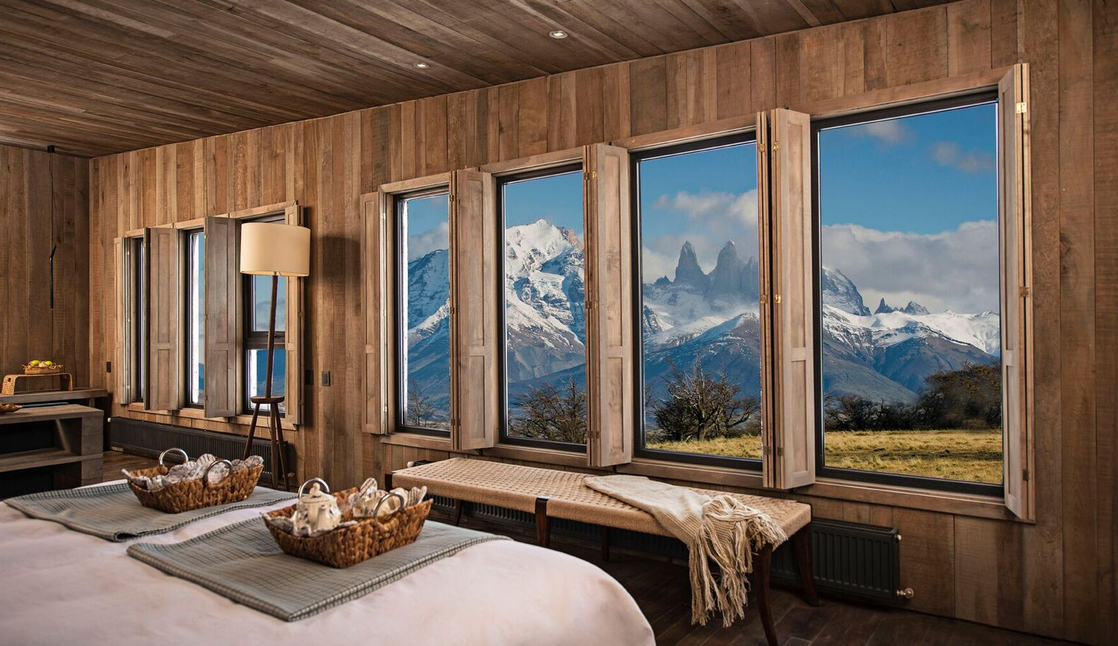 Localizado em uma reserva privativa, vizinha do Parque Nacional Torres Del Paine, o Awasi Patagonia tem vista privilegiada ao imponente maciço Las Torres e Lago Sarmiento. Inspiradas em antigos refúgios patagônicos as 12 (doze) vilas foram construídas privilegiando a vista aos bosques, lagos, pampas e montanhas com privacidade. Assim como a proposta do Awasi Atacama, o serviço personalizado é um dos seus diferenciais com um veículo 4x4 exclusivo para cada vila, além de uma gastronomia fusion, que mistura sabores locais com preferências tradicionais.1º dia - SantiagoChegada a Santiago. Recepção no aeroporto e traslado privativo ao hotel. Capital do Chile, Santiago está localizada na zona central do país, rodeada pela majestosa cordilheira dos Andes. Sugerimos passeio privativo para conhecer a cidade e seus principais atrativos, como: o Clube Hípico - um dos hipódromos mais bonitos da América do Sul, a antiga Escola Militar, o Parque O’Higgins, os Cerros San Cristóbal e Santa Lucia - local de fundação da cidade há 500 anos, o Palácio Presidencial de La Moneda, a Corte Suprema, o antigo Prédio do Congresso, a Praça de Armas, o Museu de Arte, os bairros históricos e os shoppings do moderno bairro de Providencia e Las Condes. Hospedagem por 1 noite, com café da manhã.2º dia - Santiago - Punta Arenas - Torres del PaineApós café da manhã, traslado privativo ao aeroporto para embarque com destino a Punta Arenas. Chegada, recepção de um representante do Awasi Patagonia para as primeiras orientações. Traslado até a cidade de Puerto Natales, onde o guia Awasi aguarda para acompanhar no percurso até o hotel. Hospedagem por 4 noites, com todas as refeições.3º ao 5º dia - Torres del PaineDias livres para desfrutar da estrutura e todas as atividades que o hotel oferece. 6º dia - Torres del Paine - Punta Arenas - SantiagoEm horário a ser determinado, traslado até a cidade de Puerto Natales, onde haverá troca para um veículo privativo até o aeroporto de Punta Arenas, para embarque com destino a Santiago. Chegada, recepção e traslado privativo ao hotel. Hospedagem por 1 noite, com café da manhã.7º dia - SantiagoEm horário a ser determinado, traslado privativo ao aeroporto.Detalhes e valoresPreço do roteiro terrestre, por pessoa, em U$Importante:- 10 anos é a idade mínima permitida para hospedagem no Awasi Atacama.
- Horário de check-in: 16h00   check-out: 12h00  
- O Awasi Patagonia encontra-se fechado de Maio a SetembroInclui 1 noite em Santiago4 noites em Torres del PaineCafé da manhã diárioTodas as refeições, incluindo bebidas alcoólicas no Awasi Patagonia Explorações diárias privativas em veículo 4x4 com guia bilíngue Traslados privativos desde aeroporto de Punta Arenas/Puerto Natales/aeroporto Traslados Puerto Natales/Awasi  Patagonia/ Puerto Natales  - oferecido pelo hotel  Traslados privativos em Santiago - acompanhado por guia em idioma portuguêsNão inclui Passagem aéreaDespesas de caráter pessoal.Itens mencionados como sugestãoQualquer outro item não mencionado no documento  Documentação para brasileiros
Passaporte brasileiro: validade mínima de 6 meses da data de embarque com 2 páginas em branco  Passaporte de outras nacionalidades, consulte.Visto: não é necessário visto para o ChileVacina: não é necessário CidadeHotelCategoriaAcomodaçãoNoitesSantiago Ritz-CarltonLuxoDeluxe1Torres del Paine  Awasi PatagoniaLuxoVilla4ValidadeCONSULTE DATAS DISPONÍVEISCONSULTE DATAS DISPONÍVEISApto. DuploU$ 6.415U$ 5.654